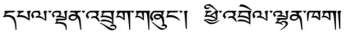 MINISTRY OF FOREIGN AFFAIRS ROYAL GOVERNMENT OF BHUTAN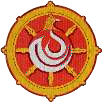 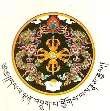 THIMPHU, BHUTANDECLARATION FORM FOR ATTESTATION OF DOCUMENTName of Applicant:  	CID/Passport No/License No:  	Contact No:  	Email:  	Purpose of Attestation:  	Document(s) to be submitted to:  	Document(s) to be attested:❏ Birth Certificate❏ Security Clearance❏ Medical Certificate❏ Marital Status Certificate ❏ Income Statement❏ Marriage Certificate❏ CID Copy❏ Passport Copy❏ Degree Certificate❏ Mark sheet❏ Household Information			       ❏ No objection letter from parents (if minor)❏ To Whom It May Concern from DCRC (If minor) ❏ Others (Please specify):  	Date of Request:	/	/ 	I hereby declare that all the information/document(s) submitted above are legitimate and true to the best of my knowledge, and that I shall be liable for any consequence(s) resulting from any false information/document(s) provided.Signature of Applicant:   	          Father’s Signature					                            Mother’s Signature(If identifying minor)					(If identifying minor)